I. Öğrenci BilgileriII. Mazeret BilgileriAşağıda belirtilen ders/derslerin telafi sınavlarına girmek istiyorum.III. Sınav Bilgileri ve Değerlendirme*Yönetmelik gereği , mazeretler sınav tarihini takip eden  5 (BEŞ) iş günü içerisinde yazılı olarak Bölüm Sekreterliğine bildirilmelidir. *Süresi içinde bildirilmeyen mazeretler işleme alınmayacaktır.*Raporlu olduğu halde sınava giren öğrencilerin o günkü tüm sınavları GEÇERSİZ sayılacaktır.*Formda eksik bilgi bulunması halinde dilekçeye işlem yapılmayacaktır.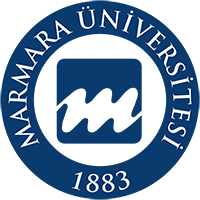 T. C.Marmara ÜniversitesiFen-Edebiyat FakültesiMazeret Sınavı Başvuru FormuT. C.Marmara ÜniversitesiFen-Edebiyat FakültesiMazeret Sınavı Başvuru FormuT. C.Marmara ÜniversitesiFen-Edebiyat FakültesiMazeret Sınavı Başvuru FormuAkademik Yıl201…/201…201…/201…Güz    Bahar  Yaz Tarih…./…../ ….Öğrenci NoBölümü:ÖğrencininAdı - SoyadıGSM:Adrese-posta:İmza:Mazeret Sebebi:Ekte sunulan belge (ler):Mazeret Sebebi:Ekte sunulan belge (ler):Mazeret Sebebi:Ekte sunulan belge (ler):Mazeret Sebebi:Ekte sunulan belge (ler):Raporun Alındığı TarihBaşlangıçTarihiBitişTarihiGünSayısıÖğrencinin raporlu olduğu gün veya günlerdeki bütün sınavlar yazılacaktır.Öğrencinin raporlu olduğu gün veya günlerdeki bütün sınavlar yazılacaktır.Öğrencinin raporlu olduğu gün veya günlerdeki bütün sınavlar yazılacaktır.Ders KoduDersin AdıSınav Tarihi